Hilux Weekend chega a Brasília neste final de semana Versão SRX Plus, mais recente novidade na linha Hilux, será destaque no evento Participantes poderão fazer ‘test-drive’ em outras versões da picape em percurso ‘off-road’ exclusivoEdição de Brasília acontece neste sábado e domingo e reúne atrações para toda a família  São Paulo, 23 de novembro de 2023 – A Toyota do Brasil preparou um evento dedicado aos fãs do mundo automotivo, amantes de aventuras e, sobretudo, à liderança que a Hilux representa no universo 4X4 – o Hilux Weekend, que terá sua próxima edição em Brasília (DF). Em colaboração com concessionárias locais, a marca oferece uma experiência única aos seus clientes em um ambiente off-road exclusivo com atrações para toda a família. O evento acontece neste sábado e domingo, das 9 às 17 horas, na Arena BRB Nilson Nelson.Os visitantes dessa edição do Hilux Weekend poderão conferir de perto as novidades da versão SRX Plus, que chegou recentemente para completar o já amplo portfólio da picape média líder de vendas em seu segmento no País.  Eles também poderão entender na prática a robustez da Hilux durante test drive exclusivo em uma pista off-road preparada para explorar ao máximo todos os atributos do modelo, incluindo trilha repleta de obstáculos.Nova Hilux SRX Plus Para esta edição do evento Hilux Weekend, o grande protagonismo será dado à estreia da Hilux SRX Plus, anunciada recentemente no Brasil. Pela primeira vez, o eixo traseiro de uma Hilux vem equipado com uma barra estabilizadora, o que aumenta a rigidez de rolagem em 20%, promovendo melhor sensação de direção em curvas. Essas melhorias geram uma condução mais suave, com mais aderência à estrada e um desempenho de condução excepcional, que coloca o conforto dos passageiros em primeiro lugar. Ao mesmo tempo, essa reconfiguração do chassi permitiu aumentar a distância ao solo em +20 mm e o ângulo de ataque em 1 grau, melhorando ainda mais o seu desempenho em estradas de terra e outros terrenos difíceis. Agenda para toda a famíliaO Hilux Weekend também oferece entretenimento para toda a família, desde exposição de veículos que marcaram a história da Toyota até atividades ao ar livre, espaço kids com mini-Hilux para as crianças, butique com itens exclusivos da marca Toyota, espaço para alimentação com food trucks regionais e uma área pet friendly.A Toyota realizará essa aventura em outras cidades, como Salvador e Fortaleza, até o próximo ano, com o objetivo de proporcionar uma experiência de alto impacto e causar um engajamento real dos seus clientes e aventureiros.Para participar desse momento exclusivo, os interessados podem se cadastrar e obter mais informações sobre o evento e suas próximas datas no site: https://www.toyota.com.br/mundo-toyota/hilux-weekend.Liderança na região No cenário das picapes médias em Brasília, a Hilux solidificou sua liderança no período de janeiro a outubro, conquistando 43% de market share. Ao longo desses meses, foram comercializadas 1.392 unidades da picape na região, evidenciando a preferência dos consumidores pela robustez e confiabilidade da Hilux.A versão SRX destaca-se como a líder de vendas, dominando o mercado local com uma expressiva fatia de 54%. Em seguida, a versão SRV contribui com 20% do mix, enquanto a Power Pack conquista 10% do mercado.Além de ser a escolha número um entre os consumidores, a Hilux desempenha um papel crucial no setor agropecuário, movimentando receitas e fortalecendo a economia local na região do centro-oeste brasileiro. Maior Valor de Revenda A fidelidade dos clientes Hilux é evidenciada não apenas pelos números de venda, mas também pelo recente reconhecimento que o modelo teve ao receber o Selo de Maior Valor de Revenda, promovido pela agência Autoinfome. Essa conquista reforça que os clientes Hilux contam não só com o DNA Toyota de Qualidade, Durabilidade e Confiabilidade, mas também podem se sentir seguros com a baixíssima depreciação anual do veículo, consolidando sua posição como uma escolha inteligente para quem valoriza qualidade e retorno financeiro a longo prazo.Informações: Evento: Hilux WeekendData: 25 e 26 de novembroHorário: das 9h às 17hLocal: Arena BRB Nilson Nelson - SRPN - Brasília, DF, 70297-400Objetivos de Desenvolvimento SustentávelA divulgação deste material colabora diretamente para o seguinte Objetivo de Desenvolvimento Sustentável da ONU: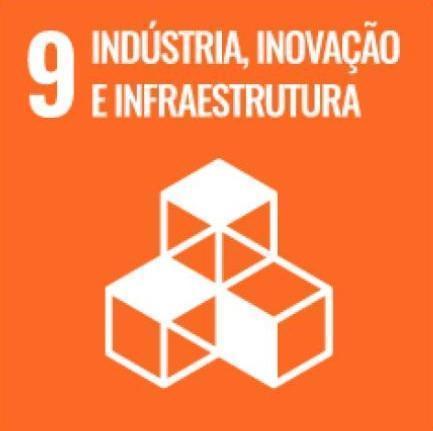 _____________________________________________________________Sobre a Toyota do Brasil A Toyota do Brasil está presente no País há 65 anos. Possui três unidades produtivas, localizadas em Indaiatuba, Sorocaba e  Porto Feliz, todas no Estado de São Paulo, e emprega cerca de 6 mil pessoas. A Toyota é a montadora líder em eletrificação no mundo: desde 1997 já foram comercializados mais de 20 milhões de automóveis mais limpos, sejam modelos híbridos, híbridos flex, híbridos plug-in, 100% a bateria ou movidos a hidrogênio. Com o objetivo de impulsionar a eletrificação da frota de veículos no Brasil, em 2013, a Toyota lançou o primeiro veículo híbrido em nosso país, o Toyota Prius. Em 2019 a companhia foi além, inovando mais uma vez para oferecer o único híbrido flex do mundo – fabricado com exclusividade no mercado brasileiro –, o Corolla Sedã, e, em 2021, o primeiro SUV híbrido flex do mercado, o Corolla Cross, também fabricado no País. Atualmente, já são mais de 68 mil carros eletrificados com a tecnologia híbrido flex em circulação pelo Brasil. Em 2020, lançou a KINTO, sua nova empresa de mobilidade, para oferecer serviços como aluguel de carros e gestão de frotas a uma sociedade em transformação. Também reforçou sua marca GAZOO, por meio de iniciativas que desafiam a excelência de seus veículos. Tem como missão produzir felicidade para todas as pessoas (“Happiness for All”) e, para tanto, está comprometida em desenvolver carros cada vez melhores e mais seguros, além de avançar nas soluções de mobilidade. Junto com a Fundação Toyota do Brasil, tem iniciativas que repercutem nos 17 Objetivos de Desenvolvimento Sustentável da ONU. Mais informações: Toyota Global e Toyota do Brasil.Mais informaçõesToyota do Brasil – Departamento de ComunicaçãoLilian Assis – lassis@toyota.com.brKelly Buarque – kbuarque@toyota.com.br Kessia Santos – kosantos@toyota.com.brRPMA Comunicaçãotoyota@rpmacomunicacao.com.br Guilherme Magna – (11) 98600-8988Leonardo de Araujo – (11) 96084-0473Henrique Carmo – (11) 98058-6298